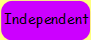        Equation                                                                                              DienesWrite the answer next to the equation.                               You can draw the dienes in this box to help you. 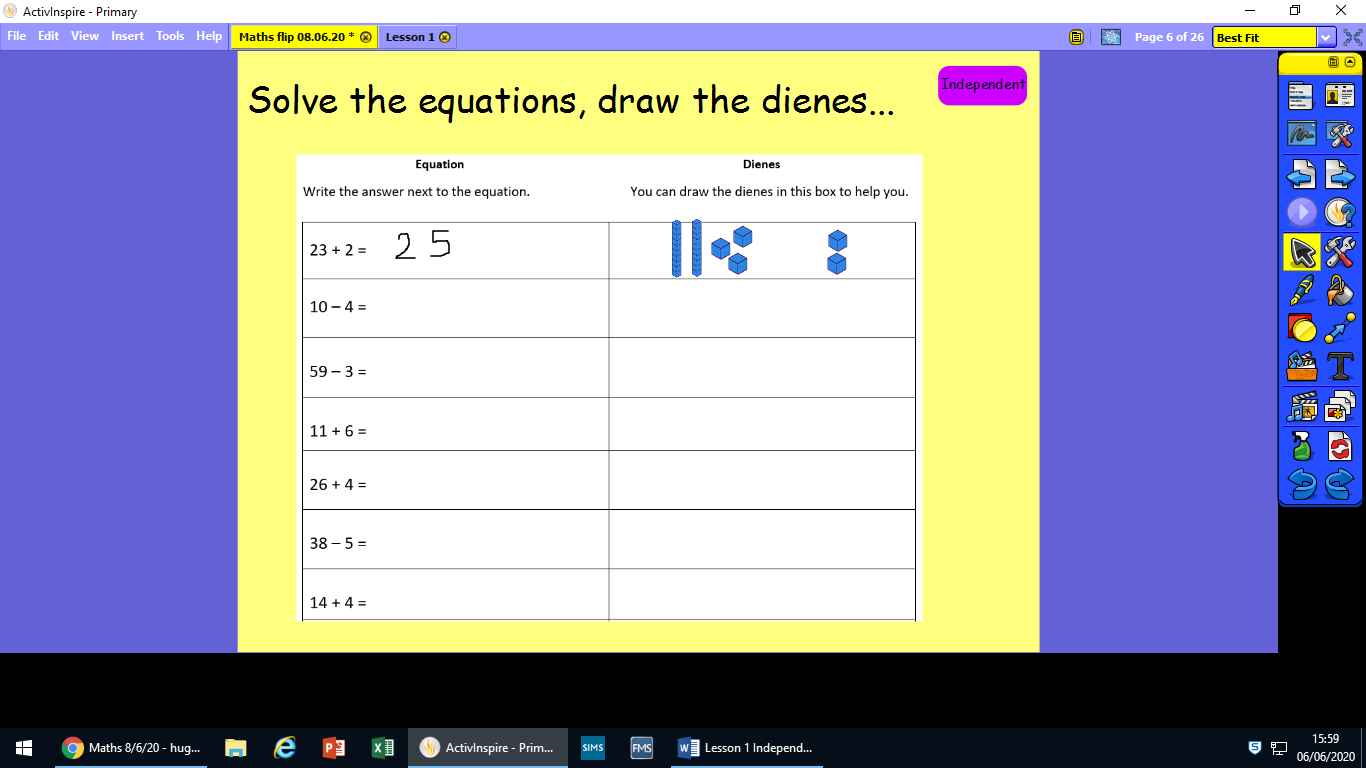 10 – 4 = 59 – 3 = 11 + 6 = 26 + 4 =38 – 5 = 14 + 4 = 47 + 3 = 59 – 9 =34 + 5 = 66 – 2 = 